Grafico di funzioni del tipo y = ax2. Attività1. Nella tabella qui sotto sono disegnate le parabole con le seguenti equazioni.Completa la tabella per associare ad ogni grafico la sua equazione.2. Scrivi vero (V) o falso (F) vicino ad ognuna delle seguenti affermazioni. 3. Completa qui sotto il procedimento per tracciare il grafico di 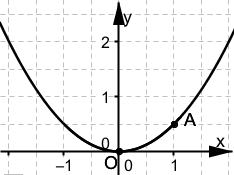 Equazione: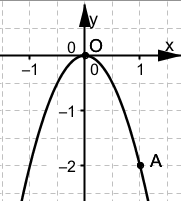 Equazione: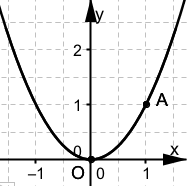 Equazione: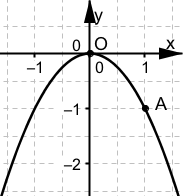 Equazione: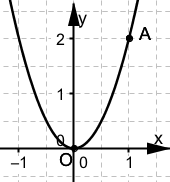 Equazione: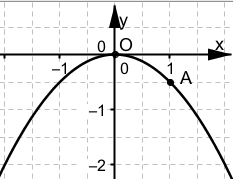 Equazione:AffermazioneV/FTutte le parabole d’equazione y = ax2 hanno il vertice O (0, 0)Tutte le parabole d’equazione y = ax2 hanno l’asse di simmetria d’equazione y = 0Per tutte le parabole d’equazione y = ax2 il vertice è il punto più bassoSolo se a > 0 una parabola d’equazione y = ax2 rivolge la concavità verso l’altoSolo se a < 1 una curva d’equazione y = ax2 è ‘più larga’ della curva d’equazione y = x2.Se a = 0, la parabola coincide con l’asse delle x.EquazioneProcedimento per tracciare il graficoIl vertice è O e l’asse di simmetria è ________________Riempi la tabella e trova i punti A e B a destra dell’asse di simmetria.Indica nella figura a fianco i punti A e BDisegna l’arco di parabola che raccorda i punti O, A e B.Disegna l’arco OA’B’, simmetrico di OAB rispetto all’asse di simmetria.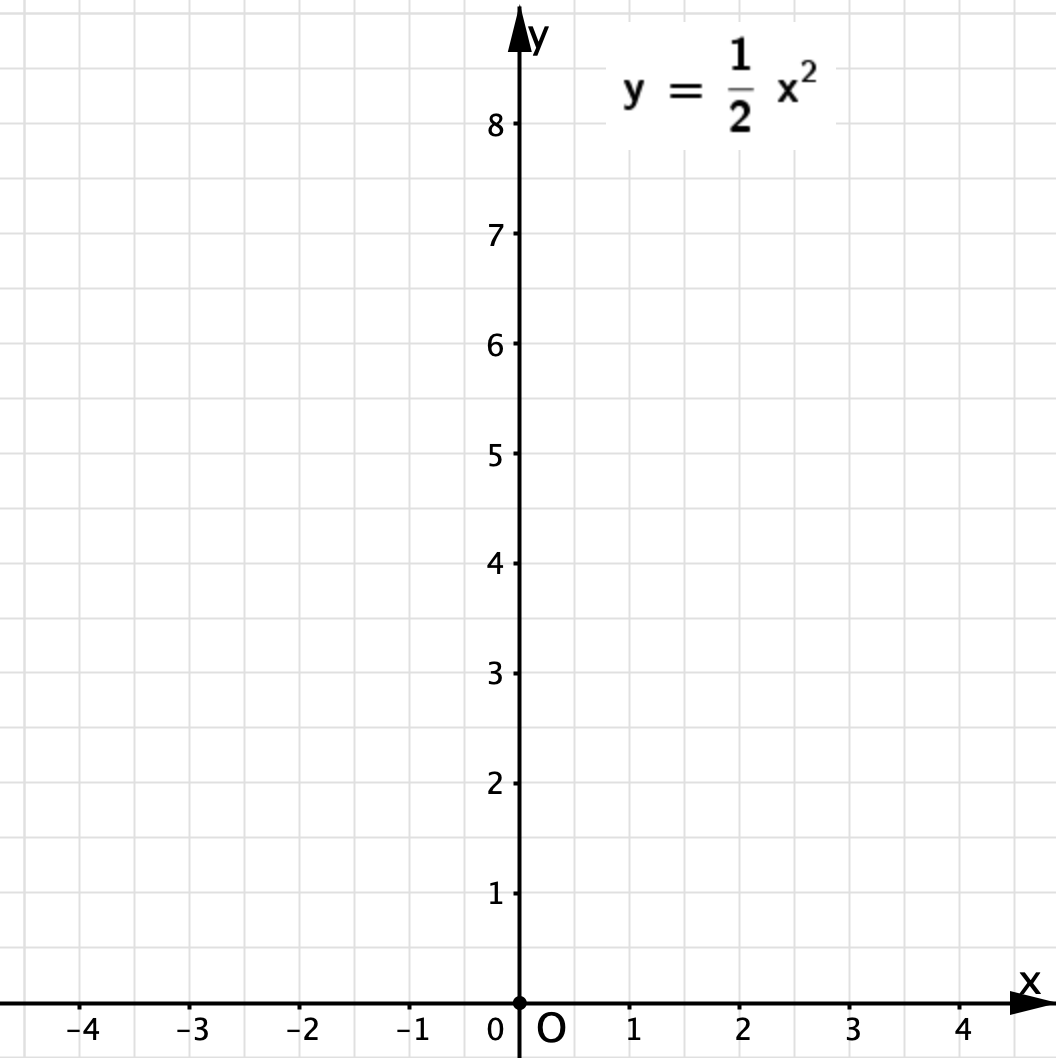 